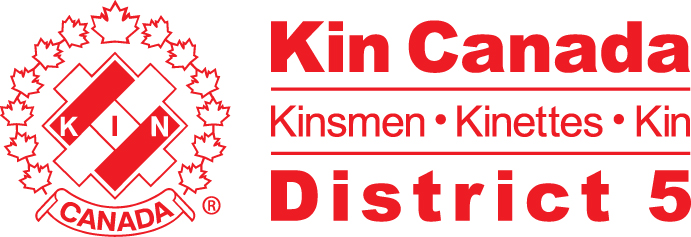 Official Registration Form of District 5 Fall Leadership ConferenceHosted by Kinsmen Club of Victoria – District FiveOctober 14, 15 & 16 2016Victoria, BCREGISTRATION INFORMATIONREGISTRATION INFORMATIONREGISTRATION INFORMATIONREGISTRATION INFORMATIONREGISTRATION INFORMATIONREGISTRATION INFORMATIONREGISTRATION INFORMATIONYour Name: Your Name: Your Name: Club Name: Club Name: Club Name: Club Name: Street Address: Street Address: Street Address: Street Address: Street Address: Street Address: Street Address: P.O. Box: City: City: Prov: Prov: Prov: Postal Code: Day phone no.: (    ) - Day phone no.: (    ) - Night phone no.: (    ) - Night phone no.: (    ) - Night phone no.: (    ) - Email: Email: Indicate any dietary needs / food allergies / other special needs: Indicate any dietary needs / food allergies / other special needs: Indicate any dietary needs / food allergies / other special needs: Indicate any dietary needs / food allergies / other special needs: Indicate any dietary needs / food allergies / other special needs: Indicate any dietary needs / food allergies / other special needs: Indicate any dietary needs / food allergies / other special needs: REGISTRATION FEESREGISTRATION FEESREGISTRATION FEESREGISTRATION FEESREGISTRATION FEESREGISTRATION FEESREGISTRATION FEESREGISTRATION FEESGRAND TOTAL GRAND TOTAL GRAND TOTAL GRAND TOTAL $ $ $ $ ACCOMMODATION INFORMATIONACCOMMODATION INFORMATIONACCOMMODATION INFORMATIONACCOMMODATION INFORMATIONACCOMMODATION INFORMATIONACCOMMODATION INFORMATIONACCOMMODATION INFORMATIONACCOMMODATION INFORMATIONAsk for the KIN rate of $160.00 per night plus applicable taxesAsk for the KIN rate of $160.00 per night plus applicable taxesAsk for the KIN rate of $160.00 per night plus applicable taxesAsk for the KIN rate of $160.00 per night plus applicable taxesAsk for the KIN rate of $160.00 per night plus applicable taxesAsk for the KIN rate of $160.00 per night plus applicable taxesAsk for the KIN rate of $160.00 per night plus applicable taxesAsk for the KIN rate of $160.00 per night plus applicable taxesPAYMENTPAYMENTPAYMENTPlease make all cheques payable to: Kinsmen Club of Victoria (and mail to the address below) Please make all cheques payable to: Kinsmen Club of Victoria (and mail to the address below) Please make all cheques payable to: Kinsmen Club of Victoria (and mail to the address below) Note: No registrations will be accepted without payment included. Note: No registrations will be accepted without payment included. Note: No registrations will be accepted without payment included. CONTACTSCONTACTSCONTACTSMail or Email completed registrations & fee to: For accommodations book through: For accommodations book through: FLC Registration: Oak Bay Beach HotelOak Bay Beach HotelKinsmen Club of Victoria1175 Beach Drive1175 Beach DriveC/O Paul NielsenVictoria, BC, V8S 2N2Victoria, BC, V8S 2N283 Regina aveVictoria, BC, V8Z 1J2Hotel: 1-250-598-4556Hotel: 1-250-598-4556paulnn34@shaw.ca250-893-3426Website:www.oakbaybeachhotel.comWebsite:www.oakbaybeachhotel.comShuttle InformationShuttle InformationShuttle InformationShuttles from airport to hotel and hotel to airport can be arranged.Please indicate on registration if you will need transportation.Shuttles from airport to hotel and hotel to airport can be arranged.Please indicate on registration if you will need transportation.A ride can easily be arranged with Fellow Kin, just make some callsA ride can easily be arranged with Fellow Kin, just make some calls